Referee’s Name (last, first):  _________________________________________Date of Birth:   Year: __________ Month: __________ Day: ___________Address:  ________________________________________________________Phone number with voice mail:  _____________________________________Referee’s e-mail:  _____________________________________________  (will be used as primary contact with referee)Parent’s name:  ____________________________ E-mail: ____________________________________  Returning Referee       Current officiating certification level:  ______________   Number of years officiating:   ______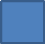   New Referee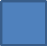   Current player in CMLA    	Current Team/Level: __________________________________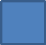 All new applicants are waitlisted and will be considered as positions are created.Waitlists are carried over from each yearCoquitlam Minor Lacrosse – Officials Code of Conduct• I will dedicate myself to continuing to improve my officiating skills and knowledge of the Game.• I will intervene in any situation that threatens the safety of the players.• I will ensure that equipment and facilities are safe for all participants.• I will at all times handle conflicts firmly and with dignity.• I will remember the players participate to have fun.• I will foster regular and effective communications with coaches, players and parents.• I will not permit the intimidation of any player by word or action. Nor will I tolerate unacceptable conduct towards officials, other coaches, spectators or myself.• I will remember that it is a great privilege to participate in the Game of Lacrosse and through my efforts I will pass on my knowledge of the Game to others and ensure it is played safely, according to the rules.• I agree to referee a minimum of five games during the season or the CMLA will not pay for my referee clinic the following year.I have read the Code of Conduct for Coquitlam Minor Lacrosse Officials and agree to abide by them:Signature of Referee:  ____________________________________ Dated:  ________________________